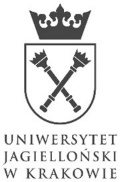 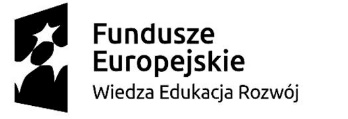 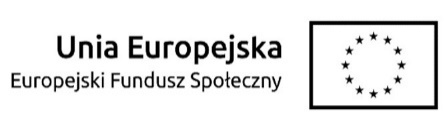 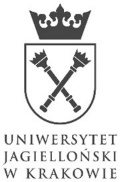 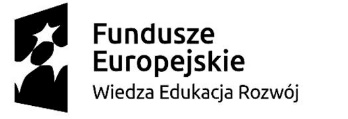 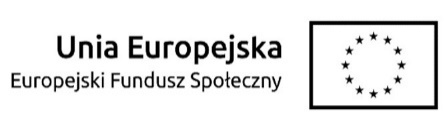 Kraków, dnia 23.05.2022 r.Do wszystkich WykonawcówDotyczy: postępowania prowadzonego w trybie podstawowym bez możliwości negocjacji, na podstawie art. 275 pkt 1 ustawy z dnia 11 września 2019 r. – Prawo zamówień publicznych (tj. Dz. U. z 2021 r., poz. 1129 z późn zm.), którego przedmiotem jest wyłonienie Wykonawcy w zakresie przygotowania i przeprowadzenia specjalistycznych szkoleń z miękkich kompetencji dla kadry kierowniczej i administracyjnej Uniwersytetu Jagiellońskiego w podziale na 7 części. Szkolenia realizowane będą w ramach projektu Uniwersytetu Jagiellońskiego ZintegrUJ- Kompleksowy Program Rozwoju Uniwersytetu Jagiellońskiego, nr umowy o dofinansowanie projektu: POWR.03.05.00-00Z309/17-00, z dnia 14.12.2017 r., współfinansowanego ze środków Unii Europejskiej w ramach Europejskiego Funduszu Społecznego – Program Operacyjny Wiedza Edukacja Rozwój III Oś priorytetowa „Szkolnictwo wyższe dla gospodarki i rozwoju”.PYTANIA I ODPOWIEDZI DO SWZ Szanowni Państwo,Zamawiający przedstawia poniżej treść pytania i udzielonej odpowiedzi do treści Specyfikacji Warunków Zamówienia (SWZ), w postępowaniu na wyżej opisany zakres przedmiotowy.Pytanie nr 1:Czy składając ofertę jako spółka cywilna każde z oświadczeń składamy raz czy osobno od każdego wspólnika? Czy dołączając pełnomocnictwo jednego wspólnika dla drugiego, aby mógł złożyć ofertę - mamy jeszcze dołączyć umowę spółki cywilnej?Odpowiedź 1Zamawiający informuje iż, każdy wspólnik składa osobne oświadczenie. Zamawiający nie wymaga załączenia do oferty umowy spółki cywilnej ale, zaleca jej załączenie celem ułatwienia weryfikacji prawidłowści wydania pełnomocnictwa.Pytanie nr 2:Czy jeśli zakładamy przy realizacji szkoleń skorzystanie z zewnętrznej sali szkoleniowej - to czy firmę wynajmującą nam salę mamy wskazać jako podwykonawcę Czy wykorzystując zewnętrzną salę do realizacji szkoleń trzeba ją wskazać jako podwykonawcę - w oświadczeniu o niepodleganiu wykluczeniu, w oświadczeniu ospełnianiu warunków postepowania oraz w załączniku nr 3 i załączniku nr 4? Czy wtedy załącznik nr 4 miałby wypełnić właściciel sali? Odpowiedź 2Zamawiający informuje iż, Wykonawca nie musi wskazywać jako podmiotu udostępiającego salę jako podwykonawcę. Zamawaiający informuje iż, ze względu na to iż, Wykonawca zamierza powołać się na zasoby podmiotu trzeciego przy realizacji zamówienia załącznik nr 4 formularza oferty ma wypełnić właściel Sali. Zamawaiajacy przypomina iż, oświdczenie podmiotu trzeciego ma być podpisane zresztą podbnie jak oferta w formie elektronicznej przy użyciu kwalifikowanego podpisu elektronicznego lub w postaci elektronicznej opatrzonej podpisem zaufanym lub podpisem osobistym.Pytanie nr 3:W zapytaniu jest zapis, że wykonawca ma dysponować "1 (dwoma)" trenerami spełniającymi określone warunki. Czy chodzi o 1 czy o 2 trenerów?Odpowiedź nr 3Zamawiający informuje iż, zgodnie z treścią warunków udziału w postępowaniu wskazanych w rozdziale VI SWZ i w ogłoszeniu o zamówieniu chodziło mu o dysponowanie jednym terenerem a przez to nadaje nową treść punktowi nr 2 oświadczeń zamieszczonych na stronach 28-34 SWZ: dysponujemy osobami zdolnymi do realizacji przedmiotu zamówienia, tj. co najmniej 1 (jedną) osobą (trenerem) posiadającymi wykształcenie wyższe w dziedzinie nauk społecznych oraz(…)”Pytanie nr 4:Rozumiem, że nie powstaje u Zamawiającego obowiązek podatkowy (bo szkolenia są zwolnione z VAT) i to należy zaznaczyć w formularzu ofertowymOdpowiedź 4Zamawiający potwerdza interpretacje Wykonawcy. Zamawiający informuje, iż powyższe pytania i odpowiedzi do SWZ, stanowią jej integralną część, a przy tym z uwagi na ich zakres i charakter oraz termin wprowadzenia wpływają na konieczność przedłużenia terminu składania ofert. Dlatego też, Zamawiający zawiadamia, iż terminy składania i otwarcia ofert uległy zmianie. Nowy termin składania ofert: 26.05.2022 r. godz. 10:00Nowy termin otwarcia ofert 26.05.2022 r. godz. 11:00Z poważaniem,Jerzy WordliczekDZIAŁ ZAMÓWIEŃ PUBLICZNYCHUNIWERSYTETU JAGIELLOŃSKIEGOul. Straszewskiego 25/3 i 4, 31-113 Krakówtel. +4812-663-39-03e-mail: bzp@uj.edu.plhttps://www.uj.edu.pl ; https://www.przetargi.uj.edu.pl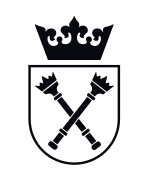 